CM1ATravail en maths pour les 16 et 17 mars1 – calcul mental708 – 23 =			124 – 44 = 			879 – 542 = 213 : 20 = 			251 : 30 = 			186 : 40 =Réciter la table de 3 à l’endroit et à l’envers.2 – feuille intitulée « 75 CA maths » ci-jointeA faire directement sur la feuille (Nicolas a sorti une tablette de chocolat…)3 – Manuel de maths P.106Faire le n°2 directement sur le livre avec le cahier d’essaiLire attentivement le « J’ai appris » et se rapporter au manuel P.100 et à la leçon dans le cahier orange.Faire les exercices n°3 et 44 – JDP Le nombre mystérieux P.106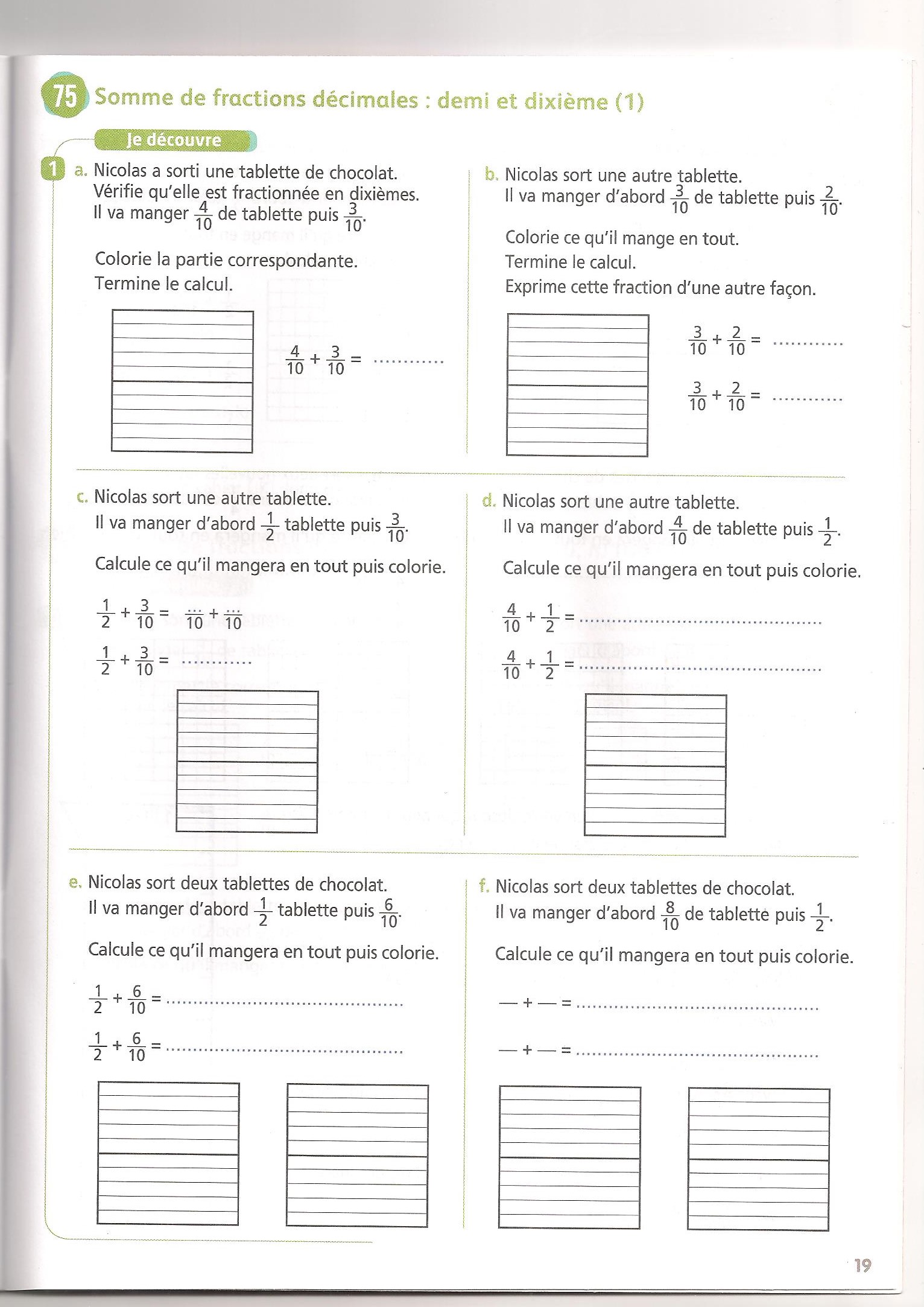 